BEZPIECZNE WAKACJE…26.06.2020Już niedługo wakacje, wyjedziecie z rodzicami na wakacyjny odpoczynek, pamiętajcie, że trzeba przestrzegać kilku ważnych zasad bezpieczeństwa…zobaczcie na obrazku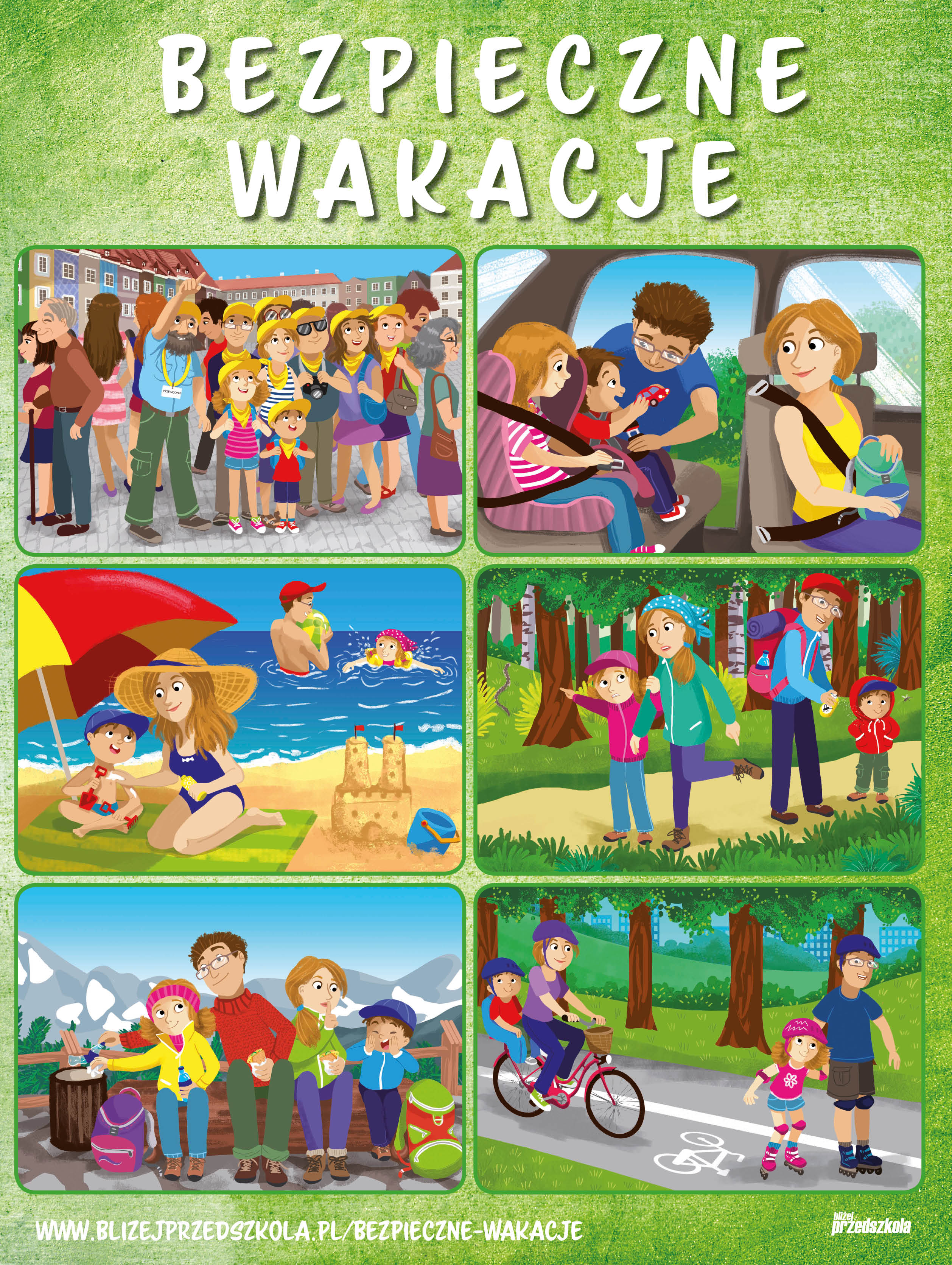 Nie oddalamy się od rodzicówW samochodzie siedzimy w foteliku i zapinamy pasy bezpieczeństwaNa plaży nie oddalamy się od rodziców, a do wody wchodzimy tylko z rodzicamiPodczas spaceru w lesie chodzimy po ścieżkach i patrzymy pod nogiW górach spacerujemy tylko po wyznaczonych szlakach, a śmieci wyrzucamy do koszaPodczas jazdy na rowerach lub rolkach poruszmy się po ścieżkach rowerowychPamiętaj o ważnych telefonach…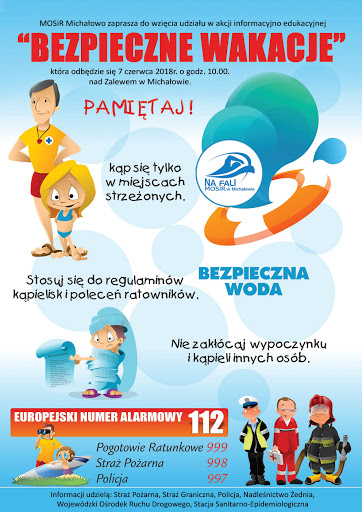 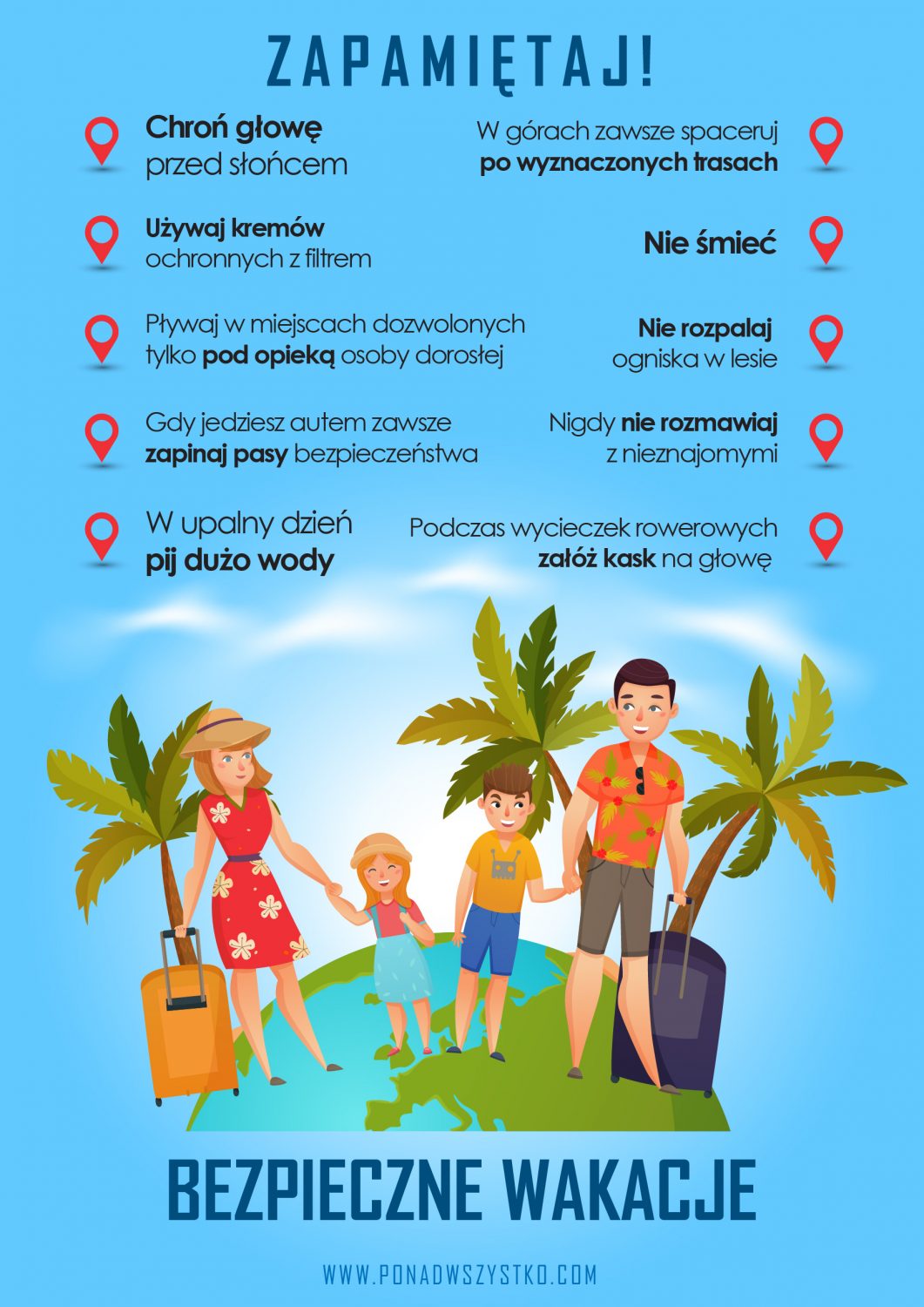 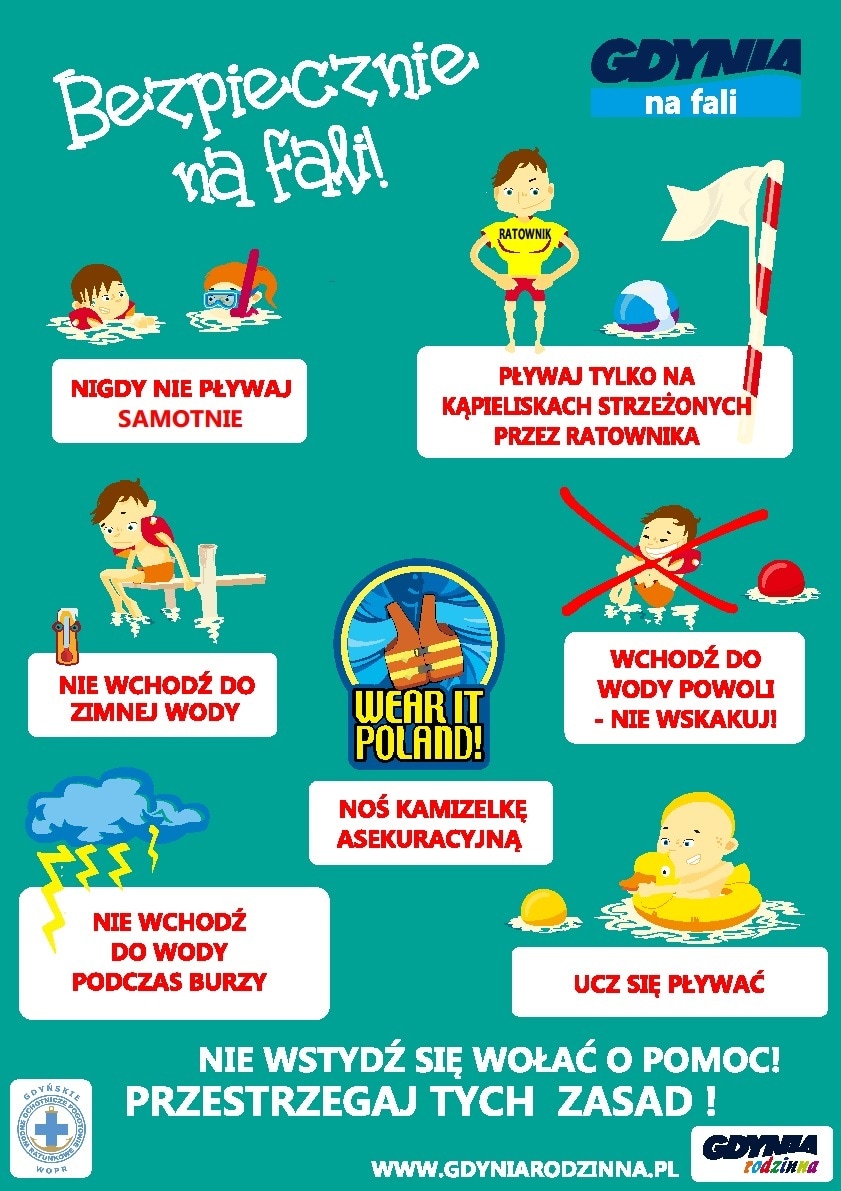 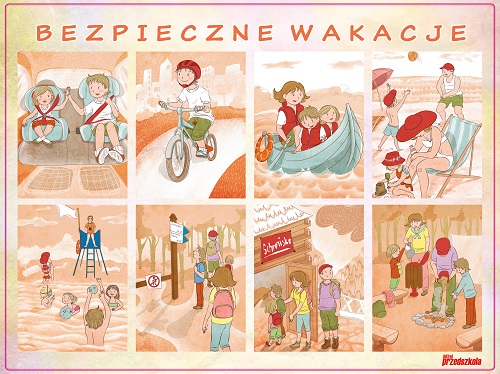 Wiem, że postaracie się zapamiętać te wszystkie rady aby po wakacjach wrócić bezpiecznie do przedszkola…Życzę Wszystkim bezpiecznych, zdrowych, pogodnych, radosnych, wakacjiDo zobaczenia we wrześniu…Wychowawca p. Beata